РЕШЕНИЕ17 июня 2023 года                             	  	                              	 №56/11-5с. Верхние Татышлы             О привлечении граждан к выполнению работ, связанныхс подготовкой и проведением выборов депутатов Советов сельских поселений Акбулатовский сельсовет, Аксаитовский сельсовет, Бадряшевский сельсовет, Буль-Кайпановский сельсовет, Верхнетатышлинский сельсовет, Кальмияровский сельсовет, Кальтяевский сельсовет, Кудашевский сельсовет, Курдымский сельсовет, Нижнебалтачевский сельсовет, Новотатышлинский сельсовет, Шулгановский сельсовет, Ялгыз-Наратский сельсовет муниципального района Татышлинский район Республики Башкортостан, 10 сентября 2023В соответствии с частью 5 статьи 24 и частью 2 статьи 73 Кодекса Республики Башкортостан о выборах, решением территориальной избирательной комиссии муниципального района Благовещенский район Республики Башкортостан от «20» апреля 2023  года № 50/2-5 «О размерах и порядке выплаты компенсации и дополнительной оплаты труда (вознаграждения) членам избирательных комиссий с правом решающего голоса, а также выплат гражданам, привлекаемым к работе в комиссиях в период подготовки  и проведения выборов депутатов представительных органов местного самоуправления в муниципальном районе Татышлинский район Республики Башкортостан 10 сентября 2023 года»  территориальная избирательная комиссия муниципального района Татышлинский район Республики Башкортостан, на которую постановлением Центральной избирательной комиссии Республики Башкортостан от 17 мая 2023 года №20/125-7 года возложены полномочия по подготовке и проведению выборов депутатов Советов сельских поселений муниципального района Татышлинский район Республики Башкортостан решила:1. Привлечь граждан в количестве не более 4-х человек для выполнения следующих работ и услуг, связанных с подготовкой и проведением выборов депутатов Советов сельских поселений Акбулатовский сельсовет, Аксаитовский сельсовет, Бадряшевский сельсовет, Буль-Кайпановский сельсовет, Верхнетатышлинский сельсовет, Кальмияровский сельсовет, Кальтяевский сельсовет, Кудашевский сельсовет, Курдымский сельсовет, Нижнебалтачевский сельсовет, Новотатышлинский сельсовет, Шулгановский сельсовет, Ялгыз-Наратский сельсовет муниципального района Татышлинский район Республики Башкортостан, 10 сентября 2023года:-ведение бухгалтерского учета и кассовых операций - 1,-делопроизводитель - 1,-группа по приему сведений о проголосовавших и итоговых протоколах -2.2. Председателю территориальной избирательной комиссии муниципального района Татышлинский район Республики Башкортостан Муфтахову Р.Р. заключить с привлеченными гражданами гражданско-правовые договоры в пределах средств местного бюджета, выделенных на подготовку и проведение выборов депутатов Советов сельских поселений муниципального района Татышлинский район Республики Башкортостан и предусмотренных в смете расходов территориальной избирательной комиссии муниципального района Татышлинский район Республики Башкортостан.Председатель								Р.Р. Муфтахов Секретарь									Р.М. Мухаметшинтерриториальная избирательная комиссия МУНИЦИПАЛЬНОГО района ТАТЫШЛИНСКИЙ РАйОН республики башкортостан 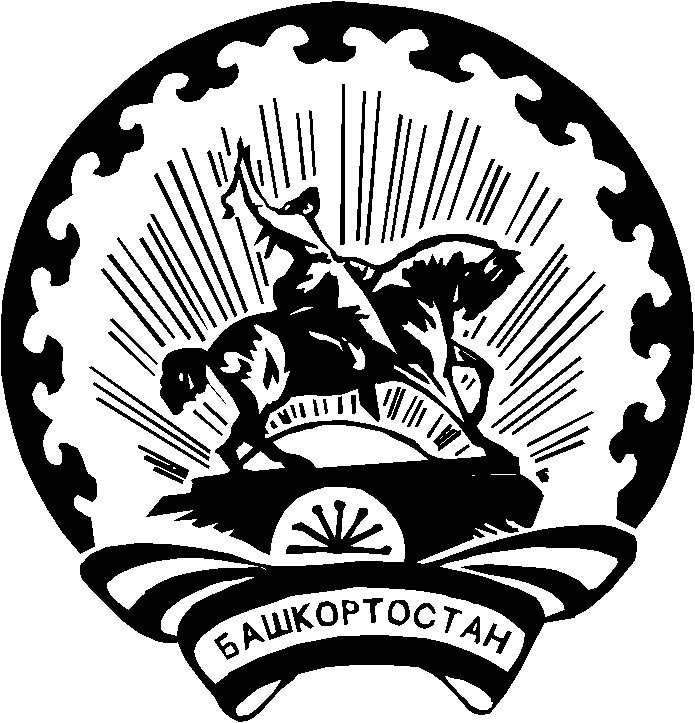 БАШҠОРТОСТАН РЕСПУБЛИКАҺЫ Тәтешле РАЙОНЫ муниципаль РАЙОНЫНЫҢ ТЕРРИТОРИАЛЬ ҺАЙЛАУ КОМИССИЯҺЫ 